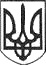 РЕШЕТИЛІВСЬКА МІСЬКА РАДАПОЛТАВСЬКОЇ ОБЛАСТІВИКОНАВЧИЙ КОМІТЕТРІШЕННЯ30 січня 2019 року                                                                                       № 15Про визнання таким, що втратило чинність рішення виконавчого комітету Решетилівської селищної ради від 30 жовтня 2012 року № 164 „Про пайову участь у будівництві або реконструкції водопровідних каналізаційних мереж та споруд на них”         Керуючись ст.ст. 40, 59 Закону України „Про місцеве самоврядування в Україні”, у зв’язку зі змінами чинного законодавства України, виконавчий  комітет Решетилівської міської радиВИРІШИВ:      Визнати таким, що втратило чинність рішення виконавчого комітету Решетилівської селищної ради від 30 жовтня 2012 року № 164 „Про пайову участь у будівництві або реконструкції водопровідних каналізаційних мереж та споруд на них”.В.о. міського голови                                                             Ю.С. Шинкарчук Приходько, 2 13 80